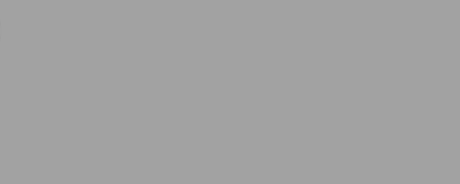 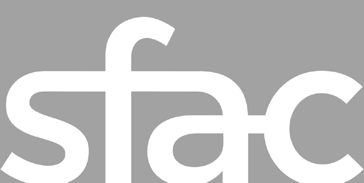 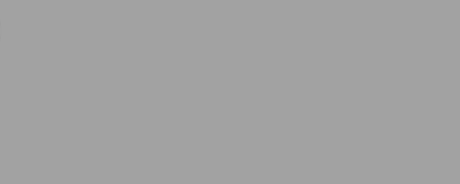 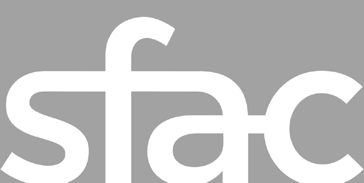 Creative Space-Facilities (CRSP-Facilities)How to submit your applicationApplication InstructionsApplications are available online at:sf.culturegrants.org (detailed log-in instructions on the next page)Deadline to apply: 12 pm noon PST on Wednesday, October 25, 2017.Applications must be received online via the link above. Hard copy, postal mail, and faxed applications will not be accepted. In fairness to others, we cannot accept late or incomplete applications. An application may be deemed incomplete and ineligible if the individual does not provide the complete set of information in the appropriate format by the deadline. No deadline extensions will be granted.Submission GuidelinesThese application instructions will provide step-by-step instructions of how to fill out the application. If you have any questions about the application, please contact Program Officer Robynn Takayama 415-252-2239 or robynn.takayama@sfgov.org.PLEASE NOTE: The online grant application form (sf.culturegrants.org) limits entry based on the defined character count for each question. We strongly advise you to prepare your narrative draft in a separate document and then paste the completed answers into the form when you are ready to submit the application. If you draft your narrative directly online, it’s possible that you could lose some of your responses.Grants Management System ("GMS") InstructionsNew applicant organizations will need to Sign-Up and create an account in the GMS with appropriate username and password. Please create a generic username that represents your organization as the username CANNOT be changed.You do not need to sign up again if your organization has created an account. Go to the Log-In page and enter your username and password. If you forget your password or unsure of your username or password, please use the Forgot Your Password option to reset your password.Create an Account in the GMS User Information (1/3)CONTACT PERSON: Enter the name of the person responsible for executing the grant and communicating with SFAC.CORPORATE ADDRESS IN SAN FRANCISCO: Enter the physical corporate address of the organization applying for the grant. The organization must have a corporate address in San Francisco to be eligible for funding. Post Office Box addresses will not be accepted. You will be required to attach proof of corporate address in the form of a recent (no more than three months old) bill or statement, such as: telephone bill; electrical bill; bank statement. The proof of address must include the name of the applicant.DAY PHONE: Enter the contact number(s) for the individual responsible for communicating with SFAC.EMAIL: Enter the contact email of the individual responsible for communicating with SFAC. Please ensure that this address is up to date since most communications from SFAC is via email.USERNAME: Create a generic username that represents your organization as the username CANNOT be changed.PASSWORD: You must follow these four rules:  Minimum 8 characters (case sensitive)Minimum 1 numeric characterMust have 1 uppercase letterMust have 1 special character (e.g. @, !, or *)ASSOCIATE ACCOUNT WITH AN ORGANIZATION: When asked at the bottom of the page “would you like to associate this user account with an organization” select YES. This will allow the system to associate your Username as an organization, and give you access to SFAC’s grants applications for organizations.SLIDER: Drag the slider to prove that you're a human.SUBMIT: This will bring you to the organization's information page.Organization Information (2/3)ORGANIZATION ROLE: All applicants must select DISTRIBUTOR/DIRECT RECEIVER. All organizations are required to have a 501(C)(3) to qualify.FEIN NUMBER: Do not fill in your FEIN number. Please leave this field blankORGANIZATION NAME: Enter the Applicant Organization’s legal name as registered with the IRS or name the organization uses for business purposes. If the organization is a project, department, or line item in the budget of a larger organization, give the larger organization’s name, followed by “dba” (doing business as) and the organization’s project or department name, for example, The City of Buena Vista dba The Buena Vista Arts Council.  ADDRESS: Enter the physical corporate address of the organization applying for the grant. The organization must have a corporate address in San Francisco to be eligible for funding. Post Office Box addresses will not be accepted. You will be required to attach proof of San Francisco corporate address showing the applying organization's name on an official document. (Reenter CORPORATE ADDRESS IN SAN FRANCISCO)PHONE: Enter the contact number for the individual responsible for communicating with SFAC.FAX PHONE NUMBER: If applicable. WEBSITE: Enter organization’s website.NUMBER OF THE SUPERVISOR'S DISTRICT IN WHICH YOUR ORGANIZATION OPERATES: District numbers can be found at: propertymap.sfplanning.org. SUPPLIER NUMBER: (Formally known as a ‘Vendor’ number). If known VALIDATE AND SUBMIT: This will bring you to the terms and conditions page.Terms and Conditions (3/3)DO YOU AGREE WITH ALL THE TERMS AND CONDITIONS ABOVE: You must agree with the terms and conditions before creating an account.Eligibility IS YOUR ORGANIZATION A 501(C)(3) ARTS ORGANIZATION?: All organizations are required to have a 501(C)(3) and be in good standing with the IRS as a tax-exempt organization to qualify.IS YOUR ORGANIZATION BASED IN SAN FRANCISCO?: You will be required to  attach proof of San Francisco corporate address in Supporting Materials. Proof of address must be a timely document, such as a telephone bill, electric bill or bank statement that includes the name of the organization applying for the grant.IS YOUR ORGANIZATION’S MISSION STATEMENT CLEARLY FOCUSED ON THE DEVELOPMENT, PRODUCTION, AND/OR PRESENTATION OF ARTS ACTIVITIES IN SAN FRANCISCO?: The organization’s mission statement must be clearly focused on the development, production, and/or presentation of arts activities in San Francisco.IS YOUR ORGANIZATION PART OF ANOTHER CITY AGENCY OR DEPARTMENT?: The applicant organization cannot be part of another City agency or department.HAS YOUR ORGANIZATION HELD FOUR PUBLICALLY ACCESSIBLE ARTS ACTIVITIES FOR TWO YEARS: Please note, to be eligible for this grant, you must have held four publically accessible events that span from October 2015 to the grant deadline. You will be asked to upload your organization’s list of art activities for the past two years in the Supporting Materials section of the application.IS YOUR ORGANIZATION’S THREE-YEAR AVERAGE ANNUAL OPERATING BUDGET LESS THAN $2 MILLION IN INCOME (DETERMINED BY THE LINE REVENUE LESS IN-KIND MINUS NON-OPERATING REVENUE IN THE SFAC DATA ARTS REPORT)?: The organization’s three-year-average annual operating budget must not exceed $2 million in income or expense. The annual operating budget is inclusive of pass through funds that are re-granted to other organizations, which is generally applicable for organizations that provides fiscal sponsorship support to other organizations. The annual operating budget is not inclusive of funds received or expended for capital projects.  IS YOUR ORGANIZATION IN DEFAULT FOR ANY GRANTS OR LOANS FROM SFAC, OTHER CITY DEPARTMENTS, NORTHERN CALIFORNIA GRANTMAKERS ARTS LOAN FUND, NORTHERN CALIFORNIA COMMUNITY LOAN FUND, COMMUNITY ARTS STABILIZATION TRUST, OR THE CENTER FOR CULTURAL INNOVATION?: Applicants must not be in default on any grants or loans from: (1) SFAC, (2) other City departments (including, without limitation, Department of Children, Youth, and their Families; Office of Economic and Workforce Development; Mayor’s Office of Housing and Community Development; and Grants For The Arts), (3) Northern California Grantmakers Arts Loan Fund; (4) Northern California Community Loan Fund, (5) Community Arts Stabilization Trust; or (6) the Center for Cultural Innovation. This default clause was expanded due to the fact that SFAC has a fiduciary relationship with these particular organizations, through either shared City resources or other pooled philanthropic funds.IS THE PROPOSED PROJECT TAKING PLACE IN SAN FRANCISCO? The proposed project must take place within the City and County of San Francisco.IS THE DURATION OF YOUR PROPOSED PROJECT DURING JULY 1, 2018-JUNE 30, 2020?: The proposed project must take place in San Francisco between July 1, 2018 and June 30, 2019 (for Level 1) or 2020 (for Level 2).DO YOU HAVE TITLE TO THE PROPERTY: LEVEL 1: Applicants must have at least three years remaining on their lease at the start of the grant term, or, have a year-to-year lease and have leased the space for a minimum of ten years prior to the start of the grant term. LEVEL 2: Applicants must hold title to their space, or have a lease with at least five years remaining on their lease at the start of the grant term.DO YOU HAVE A LEASE WITH AT LEAST FIVE YEARS REMAINING AS OF JULY 1, 2018: LEVEL 1: Applicants must have at least three years remaining on their lease at the start of the grant term, or, have a year-to-year lease and have leased the space for a minimum of ten years prior to the start of the grant term. LEVEL 2: Applicants must hold title to their space, or have a lease with at least five years remaining on their lease at the start of the grant term.Have you leased the space for at least ten years and have a year-to-year lease? LEVEL 1: Applicants must have at least three years remaining on their lease at the start of the grant term, or, have a year-to-year lease and have leased the space for a minimum of ten years prior to the start of the grant term. LEVEL 2: Applicants must hold title to their space, or have a lease with at least five years remaining on their lease at the start of the grant term.DO YOU HAVE THREE (3) BIDS FOR THE PROJECT EXPENSES? (for Level 2 only): For the Level 2 grant, we expect a higher degree of rigor and investigation into best solutions at the best prices. WILL YOU HAVE FULL BOARD PARTICIPATION IN CONTRIBUTING FUNDS TO THE PROJECT BY JUNE, 30, 2019? (for Level 2 only): One hundred percent board participation in the fundraising campaign for this project is required for Level 2 applicants.WILL YOU HAVE THE 20 PERCENT CASH MATCH RAISED BETWEEN JULY 1, 2018 AND JUNE 30, 2019? (for Level 2 only): The 20 percent match indicates support for the project and can also be used as a tool to raise funds and encourage existing donors to increase their gift. The match does not have to be comprised solely of board contributions. You may include pending grants, however, a cap of $50,000 will be dispersed until evidence of the match is provided. The start date for the match is the application deadline. For example: You may have a pending request with another funder for your $20,000 match. In March if you find out you are awarded the grant request, please forward that announcement to SFAC. If your request is denied and you have not yet raised the $20,000 match, your grant from SFAC will be capped at $50,000 (a Level 1 grant).IS YOUR ORGANIZATION WILLING AND ABLE TO MEET THE REQUIREMENTS ASSOCIATED WITH RECEIVING FUNDS FROM THE CITY AND COUNTY OF SAN FRANCISCO?: In order to receive a grant from the San Francisco Arts Commission, you must become a registered, compliant supplier (formerly called a vendor) and meet the City of San Francisco's insurance and business tax requirements. For more information about supplier requirements, visit: sfgov.org/oca/qualify-do-business. Please note if you are not already a City supplier, you will only be required to register if you are awarded a grant. Insurance and business tax requirements will be explained and made available upon approval of grant awards.Organizational InformationSome fields will auto-populate with the information you provided when you created a login and username. If you would like to overwrite information (for example, change the email address from the development person's email to the executive director's email), you may do so by entering new information into the fields on this page.ORGANIZATION NAME: Enter the name of the organization applying for the grant. If this is a collaboration that includes multiple entities, only include the name of the primary organization that will be the signatory on the grant.FIRST NAME: Enter the first name of the person responsible for executing the grant and communicating with SFAC.LAST NAME: Enter the last name of the person responsible for executing the grant and communicating with SFAC.TITLE: Enter title of the person responsible for executing the grant and communicating with SFAC.SF CORPORATE ADDRESS: Enter the physical corporate address of the organization applying for the grant. The organization must have a corporate address in San Francisco to be eligible for funding. You will be required to attach proof of San Francisco corporate address in Supporting Materials. . Post Office Box addresses will not be accepted.  Proof of address must be a timely document, such as a telephone bill, electric bill or bank statement that includes the name of the organization applying for the grant.ADDRESS 1: Enter the physical corporate address of the organization applying for the grant. ADDRESS 2: Only use this if you require a second line for your address.CITY: Enter the city for the physical corporate address of the organization applying for the grant.STATE: Enter the state for the physical corporate address of the organization applying for the grant.ZIP: Enter the zip for the physical corporate address of the organization applying for the grant.NUMBER OF THE SUPERVISOR’S DISTRICT in which your organization operates: District numbers can be found at: propertymap.sfplanning.org.MAILING ADDRESS (IF DIFFERENT): Enter the mailing address of the applicant if different from the physical address.ADDRESS 2: Only use this if you require a second line for your mailing address.CITY: Enter the city for the mailing address of the organization applying for the grant.STATE: Enter the state for the mailing address of the organization applying for the grant.ZIP: Enter the zip for the mailing address of the organization applying for the grant.EMAIL: Enter the contact email of the individual responsible for communicating with SFAC. Please ensure that this address is up to date since most communications from SFAC are via email.PHONE: Enter the contact number for the individual responsible for communicating with SFAC.WEBSITE: Enter the organization’s website URL.ARE YOU APPLYING FOR THE NATIVE AMERICAN ARTS AND CULTURAL TRADITIONS GRANT (NAACT-CRSP-F): YES means your application will be reviewed by a panel of community members that represent the Native American community in San Francisco. NO means this is not applicable to your application.Project InformationGRANT REQUEST AMOUNT: The maximum amount that can be requested is $50,000 for Level 1 , $100,000 for Level 2. Organizations may ask for no more than 50 percent of the three-year average of their operating budget income (determined by the line: Revenue Less In-kind minus Non-operating Revenue in the SFAC DataArts Report) or up to $50,000/$100,00, whichever is less.SFAC DATAARTS REPORT AMOUNT: Enter the Revenue Less In-Kind minus Non-operating Revenue line item on page four of the SFAC DataArts Report. Organizations can request no more than 50 percent of this data point.PROJECT SUMMARY: Provide a brief summary of the proposed project in 600 characters or less that starts with "SFAC funds will be used to support." For example: SFAC funds will be used to support the installation of a wheelchair lift between the second and third floor to support accessibility and grow our partnership with the Children's Hospital Recovery Program which will serve 200 students annually. This proposal requests $50,000 to make the third floor print studio of the Arts Space Building ADA accessible.FACILITY ADDRESS IF DIFFERENT THAN CORPORATE ADDRESS: Enter the facility address of the applicant if different from the physical address.ADDRESS 2: Only use this if you require a second line for your facility address.ZIP: Enter the zip for the facility address of the organization applying for the grant.SQUARE FOOTAGE: Please share with us the usable space in your facility. Exclude equipment rooms and non-public spaces.NUMBER OF YEARS IN THE FACILITY: How long has your organization had a presence in this location?TOTAL AUDIENCE CAPACITY: According to fire code, what is the maximum capacity of the space?RELATIONSHIP TO THE FACILITY? CHECK THE APPROPRIATE BOX: Do you rent, own, plan to lease, or plan to own. IF YOU LEASE OR PLAN TO LEASE, LANDLORD NAME Enter the name of your landlord or the primary contact of the leasing agency.LANDLORD PHONE NUMBER: Enter the phone number for the primary contact.LANDLORD EMAIL: Enter the email for the primary contact.YEARS ON THE LEASE: Enter the number of years remaining on the lease as of July 1, 2018.RESPONSIBILITY FOR FACILITY IMPROVEMENTS. Summarize your organization’s responsibility for facility improvements as outlined in your lease: Some leases state facilities improvements are the landlord’s responsibility. If this is the case, why are you, the tenant, requesting funds for the facilities improvement?Alignment with SFAC GoalsMISSION STATEMENT (500 CHARACTERS MAX): The organization’s mission statement must be clearly focused on the development, production, and/or presentation of arts activities in San Francisco.SFAC’S GOALS FOR EQUITABLE GRANTMAKING: Select one of SFAC’s goals for equitable grantmaking that best align with your organization. SFAC seeks to support organizations that:Capacity Building: Build capacity, resilience and economic viability of individual artists from historically marginalized communities.Accessibility: Provide a space to access art and creativity for historically marginalized communities.Cultural Integrity: Create or present work that demonstrates integrity and ethical use of material with specific cultural origins and context. Intersectionality: Address how race, gender, sexuality, ability, socioeconomic status, immigration status, religion, class, etc. are interconnected through artistic programming or process.Note: Priority funding goes to organizations that foster artistic expression deeply rooted in and reflective of historically marginalized communities. Using both the Cultural Equity Endowment Legislation and the Grantmakers in the Arts’ “Racial Equity: Statement of Purpose,” these communities include: African and African American; Latino/a; Asian and Asian American; Arab; Native American; Pacific Islander; Lesbian, Gay, Bisexual, Queer; Transgender and Gender Variant People; People with Disabilities; and Women. (SF ADMIN. CODE CHAPTER 68: CULTURAL EQUITY ENDOWMENT FUND. Sec. 68.6. PROJECT GRANTS). Please note: We recognize that some marginalized communities may not be listed here and encourage applicants to articulate and provide supporting evidence about the marginalization for any community not named above. Please also note the legislation pertains to marginalized communities and not fringe artistic disciplines.  Who does your organization serve and why? How does your organization meet the needs of the communities you serve? (3000  CHARACTERS MAX): This should expand upon your mission statement. Applicants are encouraged to refer to demographic data and community engagement strategies where appropriate.Using detailed explanation and examples, describe how your organization aligns with the selected goal. (2000 CHARACTERS MAX): Applicants should expand upon the organization’s core philosophies, not the proposed project. Describe the leadership team and staff’s relevant experience and qualifications working in the communities you serve. (2000 CHARACTERS MAX): Please answer in relation to the organization’s leadership team (such as the executive director, managing director, artistic director, and/or board president) and not project staff (if different from core staff). Artistic HistoryDescribe your organization’s history and highlight major accomplishments  (3500 CHARACTERS MAX): Outline moments in the organization’s history that exemplify the implementation of its mission, values and vision. Strong proposals will demonstrate a deep connection to communities identified in the Cultural Equity Endowment Legislation and the Grantmakers in the Arts “Racial Equity: Statement of Purpose.”LEVEL 2: Consider your role as an anchor institution with great potential to support the surrounding community. How do you make your resources available to youth, neighbors, or others in need of space?  (1350 characters): Strong proposals will show that the organization is deeply rooted in their surrounding community and the arts ecosystem and provides access to the facility perhaps at discounted rates.Quality of Proposed ProjectCRSP priorities are for:Capital expenditures for emergency situations that render the artistic activities at a creative space inoperable such as to correct cited fire, ADA and/or safety code violations or to address issues prior to receiving a citation.Capital expenditures to improve the capacity of the creative space by significantly improving an organization's artistic presentation such as improved stage floor, lighting system, or new sound equipment.Capital expenditures which will have significant positive effect on audience accessibility, comfort, and enjoyment to creative space such as soundproofing, seating areas, or heating/cooling equipment.DESCRIBE THE CURRENT STATE OF YOUR CREATIVE SPACE, INCLUDING ANY OPPORTUNITIES, CHALLENGES, AND MAJOR CHANGES (1350 CHARACTERS MAX): Strong proposals will provide context for the project’s need and demonstrate the leadership’s understanding of the project’s requirements. DESCRIBE THE PROPOSED PROJECT, HOW THE PROJECT WILL ADDRESS THE CREATIVE SPACE PRIORITIES, AND THE ORGANIZATION'S PREPARATIONS FOR THE PROJECT (5000 CHARACTERS MAX). Strong proposals will demonstrate need according to the CRSP priorities, consider the project's impact on staff during the project implementation, and the show preparation for the completed project's impact on the organization's normal operations and resources.LEVEL 2: HOW WILL THIS PROJECT BENEFIT THE NEIGHBORHOOD, THE ARTS COMMUNITY, AND THE COMMUNITY AT LARGE? (1350 CHARACTERS): Strong proposals demonstrate this project will have an impact on the organization’s neighbors and the larger arts community. For example, repairs to the HVAC system will create a more comfortable environment for elders in the community who have expressed discomfort at the current space.GRANT PLAN TEMPLATE: The Grant Plan outlines the primary activities that will take place during the grant window and the targeted outputs that the applicant hopes to achieve. LEVEL 2: Applicants may use up to two years to complete the project, but are not required.ACTIVITY COLUMN: Applicants should break down the proposed project into no more than six primary activities. Each of these activities should be described succinctly in one sentence and clearly outline the steps needed to ensure a successful outcome. OUTPUTS COLUMN: The Outputs Column represents the targeted quantitative measure for the corresponding activity. For example, this may be the number of artists that will be paid, the number of workshops that will be held, the number of rehearsals held, or the number of performances given.COMPLETED BY COLUMN: Each activity listed should have a targeted completion date that falls within the grant window. EXAMPLE:SustainabilitySUMMARIZE PAST IMPROVEMENTS MADE TO THE FACILITY BY YOUR ORGANIZATION (1000 CHARACTERS MAX): Successful applications will demonstrate quality care for the existing facility with a solid maintenance and repair plan, budget, and staffing that extends the life of the building systems.DESCRIBE YOUR CURRENT FACILITY MAINTENANCE PLAN, SCHEDULE, AND BUDGET INCLUDING PERSONNEL (1350 CHARACTERS MAX): Successful applications will demonstrate quality care for the existing facility with a solid maintenance and repair plan, budget, and staffing that extend the life of the building systems.WHAT ARE YOUR PLANS FOR COVERING THE COSTS OF OPERATING THE NEW FACILITY, MAINTAINING THE IMPROVEMENT, AND/OR ADJUSTING TO THE PROGRAMMATIC IMPACT (1000 CHARACTERS MAX)? Strong applications will demonstrate solid plan to adapt to, and maintain, the proposed improvements. For example, with better theater lighting and HVAC, the space may be rented more. A strong proposal has a plan to meet this change in demand.Ability to Complete the ProjectThe applicant is required to fill out two budget templates: Total Project Budget & Notes and SFAC Grant Budget & Notes. The applicant is required to fill out two budget templates: Total Project Budget & Notes and SFAC Grant Budget & Notes. If you would like to download the budget templates as an Excel spreadsheet, follow this link, however you still must complete the budget in the GMS.Instructions on how to fill out SFAC budget templates are below.TOTAL PROJECT BUDGET & NOTES: This budget should represent the TOTAL revenue and expenditures for the entire project. The Project Budget & Notes help panelists to understand the breadth and full cost of your project. Please note: If project net does not correctly auto-calculate at first, save the page and the sum should update.Total Project Budget: CONTRIBUTED INCOMEFor each line item under CONTRIBUTED INCOME, include notes that indicate the source of funding, if the organization has received funding from this source before, and whether the amounts are pending or secured for the proposed project. Total Project Budget: EARNED INCOMEFor each line item under EARNED INCOME, include notes that indicate the source of funding, if the projected amounts are based on previous efforts and whether the amounts are pending or secured for the proposed project. Total Project Budget: PROJECT EXPENSEThe PERSONNEL category is used to list all supervisory, direct staff and support/clerical staff that work directly on the funded project. These are positions that are ongoing and vital to the organization and do not include stipends, honorariums, temporarily contracted services, or artist fees, which are reported elsewhere.  Expenditures should be based on total projected project expense. Notes should clearly outline who will be paid based upon an hourly rate and FTE of annual salary.Total Project Budget: OPERATING EXPENSESExpenditures should be based on total projected project expense. Notes should clearly outline the details of each line item. Please see examples below. Total Project Budget: SUBCONTRACTORSExpenditures for SUBCONTRACTORS should be based on total projected project expense. Notes can be more general: the name of the contractor and details about hourly costs and deliverables should be provided in the SFAC GRANT BUDGET & NOTES.Total Project Budget: PROJECT NETThe amount under PROJECT NET equals TOTAL PROJECT INCOME minus TOTAL PROJECT EXPENSES.  The amount shown under PROJECT NET can either be zero, which indicates that income and expenses are equal, or it can show a modest surplus.PROPOSED SFAC GRANT BUDGET & NOTES: This template is for the expenditures that you would like SFAC to cover. Please note: The Total Project Expenses for the Project Budget above should equal to or more than Total Proposed Grant Budget. Budget Category: PERSONNELThe PERSONNEL category is used to list all supervisory, direct staff and support/clerical staff that work directly on the funded project. These are positions that are ongoing and vital to the organization and do not include stipends, honorariums, temporarily contracted services, or artist fees, which are reported elsewhere. Category Instructions:All salaries must be provided as an estimated number of hours dedicated to the project and the hourly rate, as well as the percentage of full-time equivalents (FTE).Costs should only reflect the portion that will be paid through the SFAC grant, if approved.FTE should be calculated based upon a full-time salary (2,080 hours/year), even if the position is on a part-time basis.If the grant is for a two year period (CEI & CRSP-L2), distinguish the expenses that will incur in the first year from the second year in the NOTES column: the COSTS column should include the totals for both years. Examples of allowable expenses:A portion of program staff salary overseeing the proposed project.A portion of the executive director’s salary to support oversight of the project.Administrative support to the project. Examples of disallowable expenses for this budget category:Artist stipends or fees.Temporary, contracted services for technicians.Staff who are primarily volunteer and receive small stipends for their work. These expenses should go under COMMISSION FEES/HONORARIUMSAcceptable documentation for this budget category:Payroll records, either internal or from a payroll service. EXAMPLE (Two-year grant: CEI & CRSP-L2):Budget Category: FRINGE BENEFITSThe FRINGE BENEFITS category is used to list expenses directly related to employment. We highly encourage organizations to provide some form of health care to their staff. Also, individual artists may allocate a portion of their commission to health care costs. Category Instructions: For organizations, costs can be shown either as a percentage of salary costs listed under PERSONNEL, or as a per person cost in the case of a health care stipend.For individuals, costs can be shown either as a percentage of total costs paid or the full costs of health care.Costs should not exceed 10 percent of the entire grant amount.Costs should only reflect the portion that will be paid through the SFAC grant, if approved.Costs should be comparable to the FTE portion covered by the grant.If the grant is for a two year period (CEI & CRSP-L2), distinguish the expenses that will incur in the first year from the second year in the NOTES column: the COSTS column should include the totals for both years. Examples of allowable expenses:FICA and SUIWorkers CompensationHealth BenefitsExamples of disallowable expenses for this budget category:Vacation, sick time, or over time accruals for prior fiscal year. Taxes or other amounts withheld from wages or salaries which have not actually been paid by grantee during the term of the grant agreement or which related to periods before or after the term of the grant agreement.Acceptable documentation for this budget category:Payroll records, either internal or from a payroll service. Invoices from a health insurance provider.Invoice from employee for the health stipendStatement from a retirement benefit provider.EXAMPLE:Budget Category: COMMISSION FEES/HONORARIUMSThe COMMISSION FEES/HONORARIUMS line items include costs associated directly with the proposed project. Individuals that are either salaried or hourly and are considered to be employees of the organization, such as executive directors, artistic directors, managing directors or administrative assistants, should be indicated under PERSONNEL unless they are primarily volunteers and receive small stipends for their work. Category Instructions:The amounts should only reflect the portion that will be paid through the SFAC grant, if approved.If the grant is for a two year period (CEI & CRSP-L2), distinguish the expenses that will incur in the first year from the second year in the NOTES column: the COSTS column should include the totals for both years. Examples of allowable expenses:Administrative: Stipends to individuals to support the administrative component of the proposed project. Artistic: Curator fee; guest choreographer fee; honorariums to artists to participate in a show.Technical & Production: Photographer to document a workshop; audio/visual technician to set up sound for a performance. Examples of disallowable expenses for this budget category:Payments to individuals that are part of the organization’s staff. Acceptable documentation for this budget category:Invoice from the administrator, artist or technician.EXAMPLE:OPERATING EXPENSESCategory Instructions:Costs should only reflect the portion that will be paid through the SFAC grant, if approved.Notes should clearly indicate how the expenses support the activities outlined in the Grant Plan. If the grant is for a two year period (CEI & CRSP-L2), distinguish the expenses that will incur in the first year from the second year in the NOTES column: the COSTS column should include the totals for both years. Examples of allowable expenses:Advertising & marketing: promotional materials; printing costs; banner ads.Equipment rental: lighting rental or AV rental for a production. Facilities/space rental: a cost allocation for the organization’s space; theater rental for a performance; classroom rental for workshops.Fundraising expenses: (CEI & CRSP-P only) costs associated with a special event; postage and printing for development materials.Insurance: a cost allocation for general liability, automobile and/or workers compensation; cost for one-time liability coverage for a special event. Internet/website: a cost allocation for hosting a domain.Office supplies: general office supplies used by staff in the operation of the program.Production/exhibition costs: general materials and supplies for mounting a new exhibit; costumes.Program costs: art supplies; instruments; music CDs; video equipment integral to the artistic practice.Professional services: payments to professionals for a highly technical or specialized service, such as: website developer; computer programmer; lighting designer.Software/hardware: editing software; CSM database. Other: allowable expenses not covered in the aforementioned line items. Details and explanation are required. Examples of disallowable expenses for OPERATING COSTS:Costs associated with payroll for an employee of the organization.Catering or beverage expenses.Acceptable documentation for this budget category:Invoices and proof of payment.EXAMPLE: Budget Category: SUBCONTRACTORSCategory Instructions:Costs should only reflect the portion that will be paid through the SFAC grant, if approved.Subcontractors are non-staff individuals, organizations or companies that provide a service directly in fulfillment of the activities outlined in the Grant Plan and are required to uphold contractual obligations. Each service should be provided as an estimated number of hours dedicated to the project and the hourly rate wherever possible.If the grant is for a two year period (CEI & CRSP-L2) then distinguish the expenses that will incur in the first year from the second year in the Notes column: the Costs column should include the totals for both years. Examples of allowable expenses:HVAC contractor to upgrade the air conditioning system in a theater.General contractor to upgrade restrooms to be ADA compliant.Consultant to lead a year-long strategic planning process for the organization.Evaluator to develop a comprehensive evaluation strategy for the organization.Examples of disallowable expenses for OPERATING COSTS:An employee of the organization working to meet the deliverables of the Grant Plan.Acceptable documentation for this budget category:Signed contract or MOU containing a clear scope of work and rate of compensation.InvoiceEXAMPLE:Budget Category: ADMIN / INDIRECTCategory Instructions:A maximum of 10 percent of the total grant award is allowable.Examples of allowable expenses:A cost allocation for janitorial services.A cost allocation for utilities. A cost allocation for accounting or payroll services. Audit expense.Examples of disallowable expenses for this budget category:Costs that are represented in other line items.Acceptable documentation for this budget category:No documentation is required for this line item.KEY PERSONNEL: List the primary individuals that will be involved in the proposed project, a brief bio, as well as a description describing their role and contribution to the successful implementation of the project.LEVEL 2: BID SUMMARY: Summarize the three bids for the project that you are submitting. Create a line that mentions each aspect of the project like "replace plumbing" or "soundproof the rehearsal room." Then identify the source of the quote and the dollar amount. LEVEL 2: BID EXPLANATION: If you did not submit three bids, please explain why not.LEVEL 2: MATCHING FUNDS: Describe the process and sources for obtaining the required 20 percent match: The matching funds must be pledged or received between July 1, 2017 and June 30, 2018. The 20 percent match indicates support for the project and can also be used as a tool to raise funds and encourage existing donors to increase their gift. The match does not have to be comprised solely of board contributions. You may include pending grants, however, a cap of $50,000 will be dispersed until evidence of the match is provided. For example: You may have a pending request with another funder for your $20,000 match. In August 2017, if you find out you are awarded the grant request, please forward that announcement to SFAC. If your request is denied and you have not yet raised the $20,000 match, your grant from SFAC will be capped at $50,000 (a Level 1 grant).LEVEL 2: List the organization's board of directors with their gifts and/or pledges to the proposed project: One hundred percent board participation in the fundraising campaign for this project is required for Level 2 applicants. Make sure that a dollar amount is listed next to each board member and note if the financial contribution is in hand or a pledge. If your board members request confidentiality, you may list them as “board member 1”,” board member 2”, etc..BOARD OF DIRECTORS: Include a list of the organization's board of directors with their affiliation, length of time served, and term expiration.BOARD PRESIDENT CONTACT INFORMATION: Please include the name and contact information for your organization's board president.Supporting MaterialBelow is a list of required items to be uploaded. Please read the instructions and then scroll to the bottom of the page to enter description(s) of work sample(s) and to upload the required documents. ATTACH PROOF OF GOOD STANDING WITH THE IRS: Visit https://apps.irs.gov/app/eos/pub78Search.do and select the search to organizations that “Are eligible to receive tax-deductible charitable contributions.” Please print a PDF of the page that shows your organization listed and upload.  ATTACH PROOF OF SF CORPORATE ADDRESS: Attach verifiable proof that the organization has a corporate address in San Francisco. This may be in the form of a telephone bill, electric bill or bank statement. The document should be no more than three months old and must include the applying organization’s name. Attach property title, current lease agreement, or letter of intent from property owner of a new lease or purchase. LEVEL 1: Applicants must have at least three years remaining on their lease at the start of the grant term, or, have a year-to-year lease and have leased the space for a minimum of ten years prior to the start of the grant term. LEVEL 2: Applicants must hold title to their space, or have a lease with at least five years remaining on their lease at the start of the grant term.
ATTACH A LIST OF YOUR ORGANIZATION’S ARTS ACTIVITIES FOR THREE YEARS (One Page Maximum) The list should highlight major programmatic activities and emphasize your organization’s presence in San Francisco. Please select the most relevant activities that span FY15-16, FY16-17, and the current year ending June 30, 2018. Please note: to be eligible for this grant, you must have held four publically accessible events that span from October 2015 to the grant deadline.ATTACH IMAGES OF THE SPACE THAT WILL BE MODIFIED OR IMPORVED: Images should support the need for the project. Please name the images MOD1, MOD2, etc. (5 images max)Attach design drawings of the intended outcome. The design drawings demonstrate the intended outcome and the thoughtfulness put into the design. (2 attachments max.)Attach letters of support for the project. Letters may be from organizations or artists who have rented or performed in your space, audience members, and/or community members and should speak to the need for this facility improvement and how the improvement would impact the building's usage. Letters must be no more than two years old and must be signed; typed signatures will not be accepted. (3 letters max.)LEVEL 2: BIDS FROM THREE SOURCES: For the Level 2 grant, we expect a higher degree of rigor and investigation into best solutions at the best prices. Provide three bids for the work you seek to accomplish and explain the reasons for your choice to proceed in this manner. Attached bids should correspond with the completed chart in the “Ability to Complete the Project” section.ATTACH A BALANCE SHEET: Panelists will be gauging the organization’s financial health by looking at the DataArts Report (which reflects the last three years) and the current balance sheet, which should reflect the organization’s standing as of June 30, 2017.ATTACH A DATAARTS SFAC FUNDERS REPORT AND BUDGET NOTES: Applicants are required to submit an SFAC Funder Report from the DataArts website culturaldata.org/ that includes the three most recently completed fiscal years. If six months have passed since your year closed, it should be entered into your DataArts profile. If you operate on a calendar year, the report must include CY14, CY15, and CY16. If you operate on a July to June year, the report must include FY13-14, FY 14-15, and FY15-16.Remember to include typed budget notes that correspond with your DataArts SFAC Funders Report. Panelists will use your DataArts SFAC Funder Report to better understand your organization’s financial position and health.PLEASE NOTE: For more information about the SFAC Funders Report, please call the DataArts help line at 1-877-707-3282. The staff person on the DataArts help line will walk you through generating this report so that you can upload it to the GMS. The report includes instructions on the cover about the required budget notes. Organizations with a reserve or operating surplus should provide notes that explain your reserve policy or plans for use of the surplus.Organizations with accumulated deficits must provide notes that detail how the deficit developed and plans for the deficit reduction.Organizations that hold outstanding loans or have defaulted on loans must include notes that provide sufficient explanatory details.ATTACH WORK SAMPLES: Please read these instructions before filling out the Work Sample Template and submitting your work samples online. Panelists will review your work samples in advance of the panel meeting to learn about your artistic history, aesthetics, audience, and capacity to implement the proposed project or initiative. We highly recommend limiting your selections to substantive work samples. Samples that fall outside of these instructions will be removed. Panelist will spend no more than ten minutes reviewing all work samples.CRSP-F applicant is required to submit:At least one work sample that demonstrates the organization’s artistic history.CRSP-F applicant is recommended to submitA work sample that takes place in the affected area this project will address.Submit samples that:Demonstrate your skills in the art form(s), manifestation or treatment of ideas. Press clippings are not appropriate work samples and will be removed.Demonstrate high production quality with clear sound and image. A good quality audio file of a performer is better than a video of a performer with poor sound quality.Are recent (from the last three years).Are relevant to the proposed project or initiative. If the most relevant work sample is older than three years, we recommend a balance of newer and most relevant samples. Show high quality documentation of an excerpt of a work-in-progress if your proposal hinges on a project or initiative already underway. Provide a glimpse of your audience and community, if applicable.
Do not submit samples that:Are trailers or montages of performances set to music that reflect more on the skill of your documenter than your own work. Direct panelists to look at whole websites without specific instructions indicating content that falls within the limits below. Add up to more than six minutes of playback time.Are links to sites that require work samples to be downloaded (e.g. Dropbox).WORK SAMPLE INSTRUCTIONSPlease refer to the instructions below for the limits for submission based upon media type. Material and time limits are strict. The template indicates a maximum of six work samples. Only fill out the template to reflect the number of work samples that you are submitting. Work sample descriptions must include:Title, medium, date of work/activity, dimensions/total duration, brief description to contextualize the work.Company/artists involved if the work was done in collaboration with other organizations, presenters, or artists. State your role in the production.Explain the sample's relevance to your proposed project if:the proposed project is a major departure from the style, genre, or discipline presented in your work sample;the sample document is a work-in-progress; and/ orthe work is with a collaborator or commissioned artist outside of your usual work.
FORMAT INSTRUCTIONS
Work samples that cannot be uploaded must be hosted online through your website or a third party platform. Please be sure to include working links and include passwords if your content is restricted. If panelists cannot access your work samples this may affect your score.
 
AUDIO/VIDEOAudio and video work samples must be hosted online through a third party platform (SoundCloud, Vimeo, YouTube, etc.).Provide URLs to the audio or video work samples; include any necessary information on required plug-ins, passwords, or navigation paths. Include instructions and time-stamps that cue panelists to the portion you want played.Minimum of 480 x 360 video resolution is suggested.Show at least two minutes of a work sample so that the panelists can immerse themselves in the content sufficiently to see the arc of movement, grasp a theme or a complete thought being expressed.Submit a maximum of four minutes per video or audio files; or two minutes long if combining with another medium. IMAGESMust be PDF or JPEG.You may combine all of your images into one single PDF file or upload each image as a separate file, however if you include more than the allotted images, pages will be deleted to bring the work sample into alignment with our instructions. Applicants submitting multiple images on a PDF should include relevant information with each image in the PDFSuggested image size is 800 x 600 pixels.Maximum size for each image is 5MB.Six images maximum; three images if combining with another medium.FILM TREATMENTS, LITERARY MANUSCRIPTS, AND PUBLICATIONSMust be PDF. ​Include your name and the genre of your sample. Note if this is an excerpt.Maximum size for each document is 5MB.Ten pages, double spaced maximum; five pages, double spaced if combining with other medium.SCRIPTSMust be PDF.Maximum size for each document is 5MB.20 pages, double spaced maximum; ten pages, double spaced maximum if combining with another medium.You may submit a combination of media formats, but are limited to two media types.
Always test your work samples before submitting. Demographics SurveyPlease answer the questions to the best of your ability. Note that any data you provide will not be seen by panelists or used in the evaluation of your application. Instead, it will be used to evaluate and inform outreach and technical assistance strategies for SFAC, and also to report out to our communities. We ask demographics for the following:RACE/ETHNICITY: Does your organization primarily serve people of color? Answer “yes” if more than 50 percent of your artists and/or audience are people of color. And/or your mission statement explicitly mentions communities of color. If you answered “yes” that your organization primarily serves people of color, please select which communities of color your organization primarily serves (only select communities that make up 25 percent of your artists/audience served). If you selected “no”/”decline to state,” you can leave this section blank.Please note: We selected these categories based on the largest populations in San Francisco (according to citywide demographic data). GENDER:Does your organization primarily serve women? Answer “yes” if more than 50 percent of your artists and/or audience are women. And/or if your mission statement explicitly mentions women.Does your organization primarily serve trans or non-binary gender communities? Answer “yes” if more than 50 percent of your artists and/or audience are trans or gender non-binary. And/or if your mission statement explicitly mentions trans or gender non-binary communities.SEXUALITY:Does your organization primarily serve lesbian, gay, bisexual, queer, or two-spirit communities? Answer “yes” if more than 50 percent of your artists and/or audience are LGBQ or two-spirit. And/or if your mission statement explicitly mention LGBQ or two-spirit communities.IMMIGRANT COMMUNITIES:Does your organization primarily serve immigrant communities? Answer “yes” if more than 50 percent of your artists and/or audience are immigrants. And/or if your mission statement explicitly mention immigrant communities.DISABILITY:Does your organization primarily serve the disabled community? Answer “yes” if more than 50 percent of your artists and/or audience are disabled. And/or if your mission statement explicitly mention the disabled community.YOUTH:Does your organization primarily serve children and youth (0-24 years old) and/or family with children and youth (0-24 years old)? Answer “yes” if more than 50 percent of your artists and/or audience are 0-24 years old. And/or if your mission statement explicitly mention serving children and/or youth.DID REPRESENTATIVES OF YOUR ORGANIZATION ATTEND ANY OF SFAC’S TECHNICAL ASSISTANCE WORKSHOPS?Grants Programs Informational Workshops: Sessions that went more in depth into the content of the applications and grant categories for SFAC.One-on-One Sessions with SFAC staff (scheduled in 15 minute intervals).CertificationThis certification and release must be signed by the individual applicant or principal officer of the organization with the knowledge of the matters contained herein and with legal authority to obligate the organization. The undersigned certifies: That all information contained herein is accurate or represents a reasonable estimate of future operations based on data available at the time of application and that there are no misstatements or misrepresentations contained herein or attachment. The individual applicant or organization will comply with the federal laws that regulate Fair Labor, Civil Rights, Accessibility, and other regulations and City requirements in this grant application. The undersigned hereby releases the City & County of San Francisco, the San Francisco Arts Commission, and their respective officers, employees or agents, from any and all liability and/or responsibility concerning damage to or loss of materials submitted to WESTAF, whether or not such damage or loss is caused by the negligence or intentional acts or omissions of WESTAF, its respective officers, employees or agents.Click Save and Validate. ActivityOutputsCompleted by:Purchase all fixtures for the lighting upgrades throughout the facility.10 LED lighting fixturesControl consoleFixtures and bulbs12/31/17Installation of all fixtures.Project Complete6/30/18Train five staff, eight volunteers, eight  interns, and fifteen members on use of the system.1 two-day training4 follow-up trainings36 individuals trained6/30/18Submit SFAC final report1 Final Report7/30/18CategoryNotesCostsProject IncomeContributedSFAC Grant RequestedPending; received an OPG in 2014$ 20,000Government-FederalNEA grant: secured$ 10,000Government-StateCAC grant: pending$ 5,000Government-Local/MunicipalSF City DCYF grant: secured$ 10,0000Business/CorporationsTarget: secured$ 5,000FoundationsRainin Foundation: pending. (Received a grant in 2014)$ 10,000Individuals5 Board members at $300 each: secured$ 1,500FundraisingAnnual Gala: pending; raised $25,000 at last year’s gala$ 20,000Other (including in-kind and volunteer)In-kind marketing consultant developing outreach plan $2,000; volunteer ushers (2/show) and box office manager$ 2,000Subtotal Contributed:$ 83,500CategoryNotesCostsEarnedAdmission/ticket sales100 tickets at $15 each: pending (based on prior year’s event)$ 1,500Tuitions/workshops/lecture fees5 workshops at $20 per person at 20 people$ 2,000Product sale/concessionsMerchandise sales:  pending (estimated based upon anticipated number of audience of 100)$ 5,000Contracted services/performance fees$ 0Other$ 0Subtotal Earned:$ 8,500Total Project Income (Contributed +Earned):$ 92,000CategoryNotesCostsProject ExpensePersonnelSalaries/wagesArtistic Director: 520 hours at $26 per hour per year (.25 of annual salary of  $55,000 = $13,500)$ 13,500Benefits10 percent of Artistic Director’s wages$ 1,300$ 0Subtotal Personnel:$ 14,300CategoryNotesCostsOperating ExpensesFees: AdministrativeStipends to cover administrative tasks related to the project (2 individuals at $20 hour for 10 hours=$400)$ 400Commission fees/honorariums: ArtisticGuest curator stipend ($1,000 flat fee); Artist honorariums to participate in the show (5 at $200 each = $1,000); Workshop presenters (3 at 4 workshops at $50 each =$600)$ 1,600Fees: Technical / ProductionPhotographer to document 2  performances ($500 flat fee); AV Tech (10 hours at $100 per hour = $1,000)$ 1,500Advertising/marketingCosts associated with publicizing new production: promotional postcards ($500); postage ($200); banner ($300) = $1,000$ 1,000Equipment rentalCosts associated with new production: lighting ($500); AV equipment ($1,000); sound system ($1,500) = $3,000$ 3,000Facilities/space rentalCosts for renting theater for 2 days for rehearsal and presenting new production: $2,000$2,000Fundraising expensesCosts for creating a development brochure: printing ($500); postage ($200) = $700$700InsuranceOne time coverage for the presentation of the new production = $1,000$1,000Internet/website10 percent cost allocation for monthly website costs = $100$100Office suppliesGeneral office supplies to support the new production.$200Production/exhibition costsCosts associated with the new production: Props ($200); costumes (5 performers at $300 each = $1,500) = $1,700$1,700Program costsGeneral supplies to build new sets, including paint and lumber ($1,000)$1,000Professional servicesCosts for graphic artist to design banner, promotional postcards, and development brochure: $1,000$1,000Software/hardwareNew laptop ($2,000) to support lighting design software ($200) to be used in the new production. Half covered by SFAC grant$2,200OtherCatering and beverages (covered by Target grant); volunteer ushers and box office manager; in-kind marketing consultant ($2,000)$2,500Subtotal Operating Expenses:$ 19,900CategoryNotesCostsSubcontractorsGeneral Contractor ($35,000); Strategic Planning Consultant ($15,000); Evaluation Consultant ($6,000)$ 56,000CategoryCostsTotal Project Income $ 92,000CategoryCostsTotal Project Expenses$ 90,200CategoryCostsProject Net$ 1,800CategoryNotesFTECostsPersonnel:Personnel:Personnel:Personnel:Position/Title: Madeline Khan, Executive Director400 hours at $33 per hour per year (.20 of annual salary of $69,000 times 2 years =$26,400): to oversee the strategic planning process.20$26,400Position/Title: Chris Rock, Program Director520 hours at $26 per hour per year (.25 of annual salary of  $55,000 times 2 years = $27,040): to support oversight of the strategic planning process .25$27,040Position/Title: Geraldine Wilson, Administrative Assistant208 hours at $19 per hour in year one only (.10 of annual salary of $40,000=$3,952): to provide administrative support to the strategic planning process.10$3,952Subtotal Personnel:Subtotal Personnel:$47,392CategoryNotesCostsFringe Benefits:Fringe Benefits:Fringe Benefits:Fringe Benefits:Position/Title:Madeline Khan, Executive Director10 % of $13,200 for full health care coverage$1,320Position/Title: Chris Rock, Program Director15% of $12,000 annual cost of health care coverage$1,800Position/Title:Ai Wei Wei, Artist$150 per month for 12 months cost for Affordable Healthcare Coverage$1,800Subtotal Fringe Benefits:Subtotal Fringe Benefits:$4,920Operating Expenses:Operating Expenses:Operating Expenses:Category	NotesCostsFees: AdministrativeStipends to cover administrative tasks related to the project (2 individuals at $20 hour for 10 hours=$400)$400Commission Fees / Honorariums: ArtisticGuest Curator stipend ($1,000 flat fee); Artist honorariums to participate in the show (5 at $200 each = $1,000); Workshop presenters (3 at 4 workshops at $50 each =$600)$2,600Fees: Technical & ProductionPhotographer to document 2  performances ($500 flat fee); AV Tech (10 hours at $100 per hour = $1,000);$1,000Operating Expenses:Operating Expenses:Operating Expenses:CategoryNotesCostsAdvertising & MarketingCosts associated with publicizing new production: promotional postcards ($500); postage ($200); banner ($300) = $1,000$1,000Equipment RentalCosts associated with new production: lighting ($500); AV equipment ($1,000); sound system ($1,500) = $3,000$3,000Facilities / Space RentalCosts for renting theater for 2 days for rehearsal and presenting new production: $2,000$2,000Fundraising ExpensesCosts for creating a development brochure: printing ($500); postage ($200)$700InsuranceOne time coverage for the presentation of the new production  ($1,000) Half covered by SFAC grant = $500$500Internet/website10 percent cost allocation for monthly website costs = $100$100Office suppliesGeneral office supplies to support the new production.$200Production / exhibition costsCosts associated with the new production: Props ($200); costumes (5 performers at $300 each = $1,500)$1,700Program costsGeneral supplies to build new sets, including paint and lumber ($1,000)$1,000Professional servicesCosts for graphic artist to design banner, promotional postcards, and development brochure: $1,000$1,000Software / hardwareNew laptop ($2,000) to support lighting design software ($200) to be used in the new production. Half covered by SFAC grant$1,100OtherN/A$0SUBCONTRACTORSSUBCONTRACTORSSUBCONTRACTORSCategoryNotesCostsName: P. Rogers Nelson, General ContractorBathroom upgrades to comply with ADA standards: Permits ($1,000); materials ($10,000); labor ($20,000); contingency ($4,000) = $35,000$35,000Name: R. Asawa, ConsultantStrategic planning consultant to lead the organization,  board of directors, and stakeholders through a year-long planning process: 200 hours @ $75 per hour = $15,000$15,000Name: Y. Kochiyama, ConsultantEvaluation consultant to develop a comprehensive evaluation plan for the organization’s programming: 100 hours @ $60 per hour = $6,000$6,000You may combine this set of work samples:with one of these additional work samples:2-minute audio or video5 pages of film treatment, literary manuscript, or publication; or2-minute audio or video10 pages of script; or2-minute audio or video3 images3 images2 minutes audio or video; or3 images10 pages of script; or3 images5 pages of film treatment, literary manuscript, or publication5 pages of film treatment, literary manuscript, or publication2 minutes of audio or video; or5 pages of film treatment, literary manuscript, or publication10 pages of script; or5 pages of film treatment, literary manuscript, or publication3 images